ПРИЛОЖЕНИЕ № 4  КЪМ РЕШЕНИЕ № 22, ГЛАСУВАНО  НА ЗАСЕДАНИЕ НА ОБЩИНСКИ СЪВЕТ – ТРЯВНА НА 26.02.2019 Г., ПРОТОКОЛ № 2НАРОДНО ЧИТАЛИЩЕ „СЪЕДИНЕНИЕ -1 933“5365 с.Кисийците община Трявна
GSM 0894 788 999ПРОГРАМАза дейносттана НЧ „СЪЕДИНЕНИЕ-1933“
с. Кисийците, община Трявна
през 2019 гИ през предстоящата 2019 г развитието на читалищната дейност ще продължи в изпълнението на следните основни задачи и дейности 1. Основни задачи:да опазва културно-историческото наследство и националните традиции:а/ отпечатване на историята на читалището и селото;б/ художествено-декоративно оформление на подпорните стени в селото на историческа тематика;в/ благоустрояване на района до и около Тракийското светилище;да спомага изграждането на ценностна система у децата и младежите:а/ участие в Националната инициатива „Да изчистим България заедно“ с инициативи за почистване на района около селотоб/ зелено училище за учениците — пролетната и лятната ваканции;в/ запознаване на ученици с празниците: Трифон Зарезан, Лазаровден, Великден Коледа и др;да поддържа и обогатява материалната си база:а/ основен ремонт на читалищната сграда и покрива ; б/ подмяна на парната инсталация; в/ оформяне на тротоари пред читалището;г/ поддържане на каменните и дървени пластики на територията на селото както и на зелените площи около тях;д/ закупуване проектор и платно за прожекции на филми в салона на читалището:да разработва и реализира инициативи /проекти за местно развитие и финансиране на читалищната дейност;а/ симпозиум „Скулптура в камък, дърво и живопис“изпращане на писма до скулптури, дърворезбари и художници, желаещи да участват в Осмия пленер “Скулптура в камък, дърво и живопис“осигуряване на необходимите материали: камък, дърво, бои и др.за осъществяването на творбите.да работи за осигуряване на по-добра, по-съвременна и по-висококачествена ооразователна, културна, социална и информационна среда на хората от селото;да развива ползотворното сътрудничество между читалищата на територията на общината, на региона и страната:а/ тясно сътрудничество с Регионален експертно консултантски и информационен център читалища - Габрово;да поддържа активно партньорство с общинската администрация, както и с културните институции и бизнеса за взаимна полза:а/ съвместни прояви с НД “Традиция“ - Трявна - периодично; б/ продължаване на партньорството с НГПИ“ Тревненска школа“;НАРОДНО ЧИТАЛИЩЕ „СЪЕДИНЕНИЕ - 1933“5365 с.Кисийците община Трявна
GSM 0894 788 999в/ организиране на приемни дни на кметския наместник ; г/ изпращане на отчет за дейността на читалището през 2018г2. Основни дейности:Библиотечна дейност:обновяване на библиотечния фонд в зависимост от читателските интереси; а/ дарения на книги, списания и вестници от дарители;б/ абонамент за местния вестник „Тревненска седмица“подобряване дейността на библиотеката, съобразена с интересите и нуждите на хората, чрез различни форми на културно - масовата работа:а/ седянка „Раздумка и песен“ - до герана на пл. пред читалището; б/ ретро вечер със стари броеве на в. Тревненска седмица;осъществяване на изложби, свързани с бележити дати на личности и събития от местен, регионален и национален характер:а/ периодични изложби фотографии, пластики, живопис на ученици от НГПИ Тревненска школа;б/ организиране на кулинарна изложба „Здравето е вкусно“ - 7 април;провеждане на срещи и литературни четения на новоиздадена литература и млади автори.а/ четене на поезия от български автори - в салона на читалището;Културно - масова дейност:осъществяване на културният календар за читалищните прояви:а/ посрещане на новата година;б/ ден на виното и любовта - удостояване с грамота на Царя/Царицата на лозите 14 февруари;в/ рецитал посветен на годишнина от обесването на Васил Левски 19 февруари; г/ изложба - базар на мартеници „Да се закичим с мартеничка“ 28 февруари; д/ ден на самодееца - м. март; е/ националния празник на страната 3 март;ж/ поетичен рецитал посветен на Международния ден на жената 8 март; з/ „Красотата, която ни радва“ изложба снимки от най-красивите места в нашето село посветена на Световния ден на щастието 20 март;и/ конкурс за рисунка „Моя приказен герой“ посветен на седмицата на детската книга м. април;й/ ретроспекция в снимки и събития „Какво се е случило по света“ в Деня на Европа 9 май;к/ ден на славянската писменост и култура 24 май;л/ конкурс „Рисунка на асфалт“ посветен на Деня на детето 1 юни;м/ прожекция на български филми - в салона на читалището;н/ традиционен празник-курбан на читалището и селото 6 септември;п/ среща с изявени творци и краеведи във връзка с Деня на народните будители1 ноември;о/ „Да се научим да прощаваме“ - беседа с ученици за прошката м. ноември; п/ ден на християнското семейство - изложба на рисунки на тема „Мама, татко и аз“ - 21 ноември;р/ Новогодишна вечер забава - ежегодно -28 декември;НАРОДНО ЧИТАЛИЩЕ „СЪЕДИНЕНИЕ - 1933“5365 с.Кисийците община Трявна
GSM 0894 788 999повишаване на художественото и жанрово разнообразие на културните мероприятия;a/ Изложби б/ Рецитали;участие в културните мероприятия на общината:а/ Националния празник на страната - пл. Капитан Дядо Никола-Трявна 3-тимарт;б/ Фолклорен фестивал „Дух жив, корен здрав“ - м. април; в/ Дните на дърворезбата - пл. Капитан Дядо Никола - Трявна м. май; г/ Традиционен Тревненски панаир 50 дни след Великден, според календара; д/ Славейкови празници - поднасяне на поздравителен адрес и кошница с цветя от името на читалището на театралните колективи поканени за участия.;провеждане на мероприятия, свързани със съхраняването, развитието и популяризирането на местни традиции и обичаи:a/ организиране и честване на тържества посветени на традиционните религиозни празници - Трифон Зарезан, Лазаровден Цветница, Великден.Любителско художествено творчество:повишаване на художествено - творческите постижения на любителските състави и индивидуални изпълнители, чрез запазване на настоящите специалисти - ръководители, като успеем да получим една субсидирана бройка към читалището;активно участие на ТФ Зорница и Рап група Веселите детелинки и индивидуални изпълнители в културно - масови събития на селото и общината:а/ изработване на новогодишни календари със снимки от участия и на двата художествено-творчески колектива;създаване на нови съвременни форми на любителското творчество, отговарящи на интересите на младото поколение и осигуряване на условия за тяхното развитие:а/ насърчаване на талантливите деца с различни форми на културно-масова изява: пеене, танцуване, рисуване, рецитиране на стихове;Подобряване финансовото състояние на читалището чрез:осъществяване на контакти с личности и фирми за набиране на допълнителни средства за по-активно участие на любителските състави и индивидуални изпълнители в местни и национални програми, конкурси и фестивали;членски внос;проекти и програми;дарения и спонсорства;Настоящата програма е приета на заседание на читалищното настоятелство с Протокол от 13.11.2018г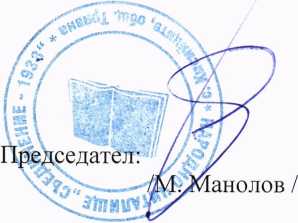 ПРЕДСЕДАТЕЛ НА ОБЩИНСКИ СЪВЕТ – ТРЯВНА:							      / СИЛВИЯ КРЪСТЕВА /